DIANNE 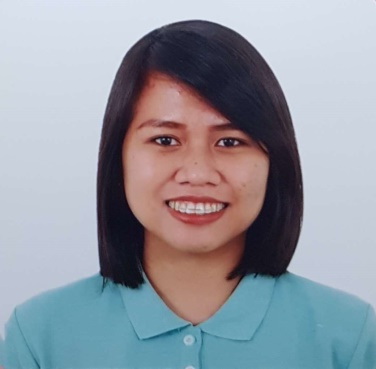 C/o-Contact Number: +971502360357E-mail: Dianne.341105@2freemail.com Birthdate: June 16, 1991Nationality: FilipinoCivil Status: SingleVisa Status: Visit VisaNotice Period: Available ImmediatelyEXECUTIVE SUMMARYTest Engineering Senior Analyst with 4 years of experience in the field of Software Testing from Test Analysis, Test Planning, Test Preparation, Test Execution, Test Estimations Production Support, and Risk/Issues/Defect/Test Management; With one year Test Lead role for an offshore teamExperienced in testing retail warehouse management systems for a multinational retail company and in testing banking systems for a known Swiss investment bank utilizing Waterfall and Agile Software Development Lifecycle MethodologiesCreated and refined business and functional requirements from defects and issues, in collaboration with business analysts, product owners and developers, to improve system performanceCreated Knowledge Transfer documents, conducted Knowledge Transfer sessions to new resources and demonstrated new software features to product owners and usersData analysis for a warehouse management system and update SQL queries if found erroneousGraduated with a degree of BS Materials Engineering (Cum Laude/With Honors) from the University of the PhilippinesISTQB Certified Tester Foundation Level With attested documentsKEY SKILLSManual Functional Testing (Test Planning/Analysis/Preparation/Execution/Management)Business/Functional AnalysisDefect Management and Risk/Issues ManagementDatabase Testing, Interface Testing, Batch Job Testing, 4GL Testing, Web Testing and Mobile TestingFamiliar with using SQL Teradata, DBeaver, UNIX, SoapUIExperienced with both Waterfall and Agile Software Development Lifecycle MethodologiesProficient in Microsoft Office Applications; Familiar with SQL, Java, VBScript, VBTrained in Automation (HP QuickTest Pro/ HP Unified Functional Testing/Selenium)Data AnalysisPROFESSIONAL EXPERIENCESeptember 2012 – November 2016Accenture, Inc.				Title: Test Engineering Senior Analyst				Role: Senior Tester/Test LeadJob Responsibilities: Functional Testing (Test Planning, Analysis, Preparation, Execution) and Administrative TasksProjects: Various Retail e-Commerce and Warehouse Management SystemsRole: Senior Tester/Subject Matter ExpertPerformed Database Testing, Interface Testing, Batch Job Testing, 4GL Testing and Web TestingCreated test scenarios, test conditions, test case and test scripts for system and business requirementsWorked closely with business stakeholders, business analysts, software architects and developers to create and refine business requirementsConducted static tests on new business requirementsConducted peer reviewsResponsible for test execution of the test scripts (Smoke, Functional, Integration TestResponsible for finding, logging and revalidating defectsHandled defect management and defect callsCollaborated with Product Owners, Business Analysts and Development Teams for faster turnaround of issues and defectsIdentified risks and possible mitigation for all test stagesIdentified issues and determined contingency plansParticipated in Root Cause Analysis of Issues and DefectsWorked closely with various testing teams for End-to-end System Integration TestsCreated macro tools to expedite test reporting and test data creationCreated various status reports for various meetings (Daily onshore-offshore status reporting, Client reporting on daily progress and metrics, Weekly offshore status reporting)Performed functional demo to clients and business on working shippable productsSupported User Acceptance Testing and Production DeploymentsAttended Agile Ceremonies: Daily Scrum Call, Story Time, RetrospectiveAs a Subject Matter Expert in the project, facilitated mini-trainings for various system functionalities to new resources and created Knowledge Transition documentsCreated Test Closure Documents and Post Mortem ReportsWorked with a team of testers and worked as a one-man team in one of the sub-teams in the projectWorked closely with onshore counterpartsHelped create the project regression suite Financial Services - Investment Banking SytemRole:Senior Tester/Offshore Test LeadHandled a small test team offshore, delegated/monitored tasks, and worked closely with onshore counterpartsParticipated in test estimation activities during the analysis and elaboration phaseCreated test plans to determine the scope of testing for various software releases and change requestsMonitored budget and schedule adherence of the test teamCreated Daily Onshore-Offshore Test Status Reports and Weekly Test Status ReportsCreated Defect Reports (Defect Rate, Defect Rejection Rates)Worked closely with Business Analysts, Software Architect and Developers for test analysis for different business requirementsCreated test scenarios, test conditions, test case and test scripts for system and business requirementsPerformed test execution and defect retestsConducted peer reviewsAttended functional walkthroughs conducted by the business analystsCollaborated with Business Analysts and Development Teams for faster turnaround of issues and defectsIdentified risks and possible mitigation for all test stagesIdentified issues and determined contingency plansIdentified continuous improvement plans for the teamCreated macro tools used during test executionParticipated in Root Cause Analysis of Issues and DefectsApril 2011 – June 2011		Holcim Philippines, Inc.				Technical Support and Product Development Laboratory				Role: InternHandled projects such as concrete testing optimization using ASTM standardsAssisted on the monthly concrete benchmarking activitiesHelped in monitoring the monthly cement/concrete properties, Assisted on the materials flow in the laboratoryAnalyzed possible sources of errors in the materials testing in the laboratoryTRAININGS AND CERTIFICATIONSISTQB Certified Tester Foundation Level Retail Industry Generalist Certification (Accenture, Inc. Internal Certification)Agile Professional Certification (Accenture, Inc. Internal Certification)Software Application Testing Bootcamp (Accenture, Inc.)Basic Mercury QuickTest Pro Training (Accenture, Inc.)EDUCATIONAL BACKGROUND2007 – 2012			University of the Philippines – Diliman			Bachelor of Science in Materials EngineeringCum Laude (With Honor)Department of Science and Technology – Science Education Institution MERIT ScholarPhi Kappa Phi Honor Society Awardee (Inducted on April 13, 2012)2004 – 2007			Philippine Science High School – Central Mindanao CampusDirector’s List (2005 – 2007)EXTRA CURRICULAR ACTIVITIES2008 – 2013  			Philippine Society of Youth Science Clubs, Inc. (Volunteer)National Executive Council Secretary (2011-2013)National Executive Council Auditor (2010-2011)PSYSC Science Olympiad, Head Coordinator (2009)MISCELLANEOUS INFORMATIONLanguages: Filipino (Mother Tongue), English (IELTS: 8.0)Organizational and Social SkillsExcellent social communication skills were gained through a diverse culturalexperience in high school, college volunteer works and corporate work, with people comingfrom various regions with different religions and culturalbackgrounds; Exposed to different cultures around the world in the workplaceas we worked with people from various countries; Able to work alone or with a team; Strong time management skills; Highly motivated and goal-oriented; Fast learner with high attention to details; Strong analytical and problem solving skills